Сведения о результативности и качестве реализации дополнительной общеобразовательной общеразвивающей программы «Человек звучащий»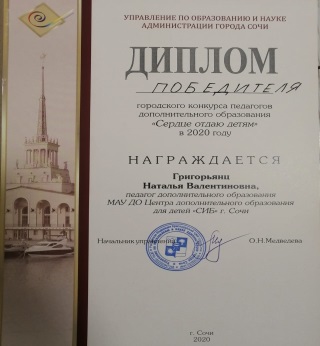 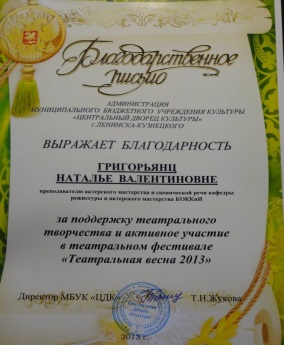 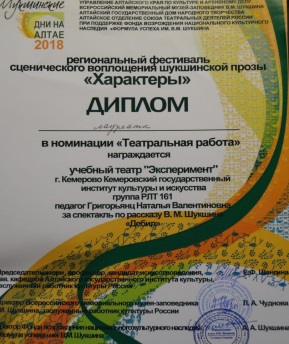 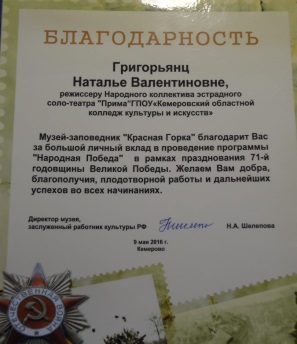 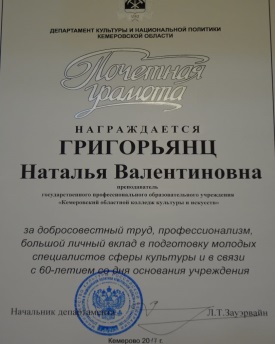 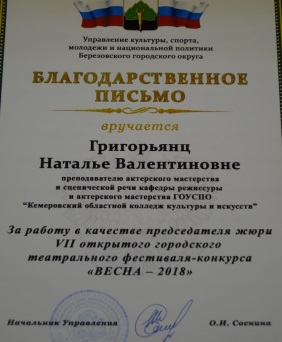 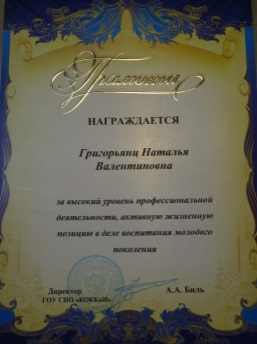 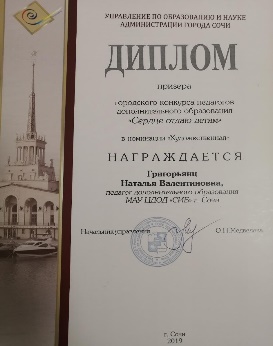 Степень освоения обучающимися содержания образовательной программы «Человек звучащий» в период с 2017-2020 г.:Степень освоения обучающимися содержания образовательной программы «Человек звучащий» в период с 2017-2020 г.:Участие студийцев в конкурсах в течение 2017-2020 учебного года в номинациях «Художественное слово», «Театральное творчество» составляет 100%, в том числе:Участие студийцев в конкурсах в течение 2017-2020 учебного года в номинациях «Художественное слово», «Театральное творчество» составляет 100%, в том числе: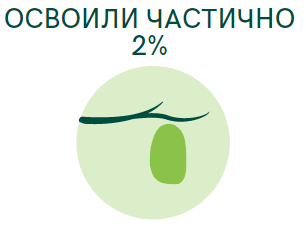 100% студийцев, по итогу реализации программы, могут:100% студийцев, по итогу реализации программы, могут:Положительная динамика эмоционально-речевого развития по итогам реализации программы «Человек звучащий»:Положительная динамика эмоционально-речевого развития по итогам реализации программы «Человек звучащий»: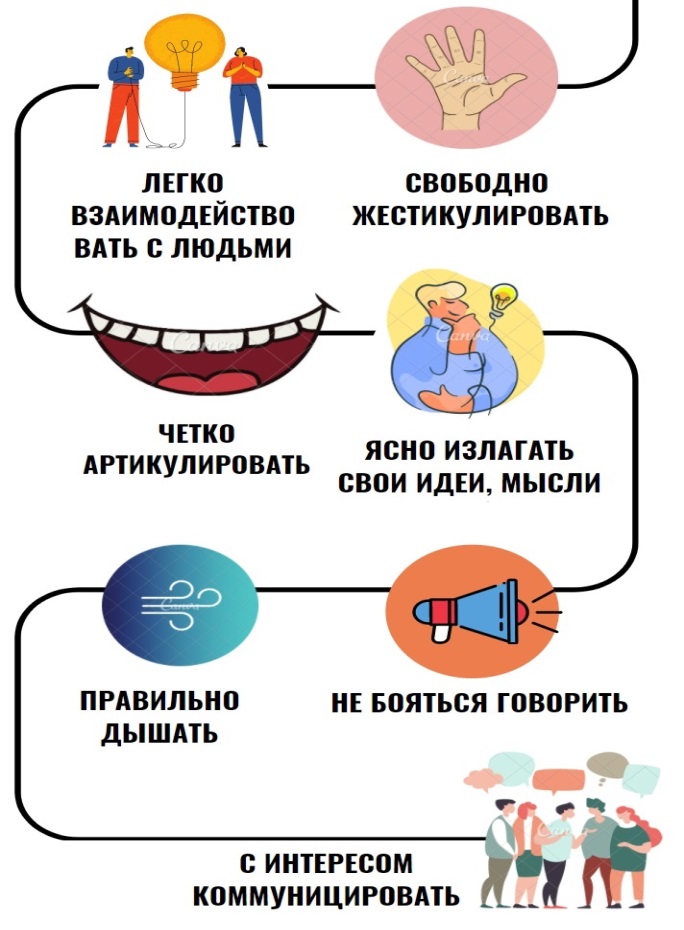 Положительная динамика эмоционально-речевого развития по итогам реализации программы «Человек звучащий»:Положительная динамика эмоционально-речевого развития по итогам реализации программы «Человек звучащий»:Ежегодно учащиеся студии творческого развития «ОПЕРЕНИЕ» участвуют в  конкурсах и фестивалях различного уровня:Международный детский фестиваль искусств «Кинотаврик», 2018г. - гран при.Всероссийский фестиваль-лаборатория «Избранное. Оперение» - диплом лауреатов I степени.Всероссийский фестиваль творчества для детей «Созвездие талантов», 2018 - диплом лауреатов I степени.Танцевальный перформанс «Чувства» в рамках XII Зимнего международного фестиваля искусств в Сочи.Перформанс в рамках Южного театрального форума «Российский театр – ХХI век «Новый взгляд».Фестиваль «Оперение».Театральный марафон «Оперение» в пользу детей, нуждающихся в лечении.Мастер-классы педагога школы-студии МХАТ Михаила Милькиса; актера театра и кино Александра Петрова.Международный фестиваль искусств Юрия Башмета.Онлайн-марафон  #СлышуПисьма к 160-летию Чехова. Григорьянц Наталья Валентиновна – педагог реализующий программу «Человек звучащий» студии творческого развития «Оперение».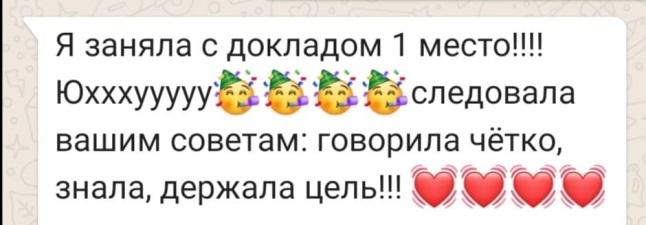 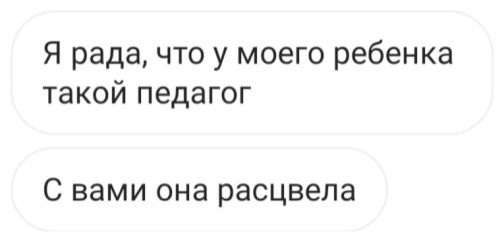 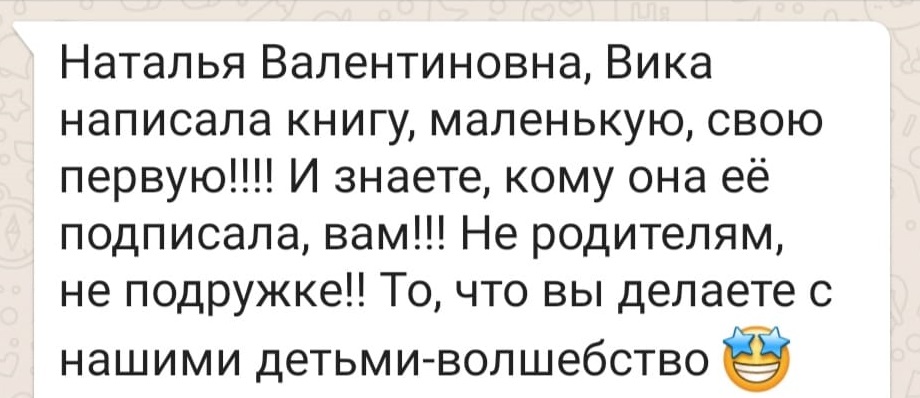 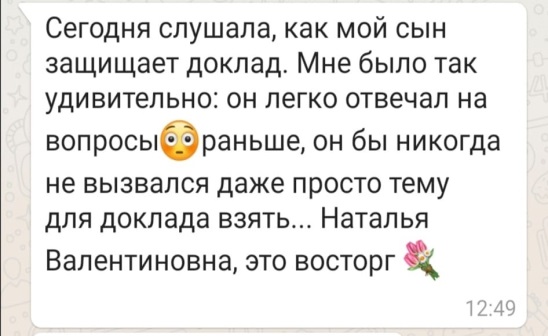 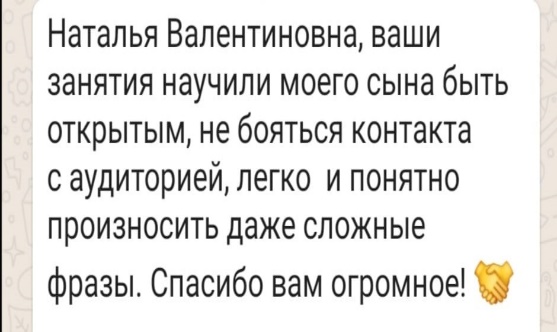 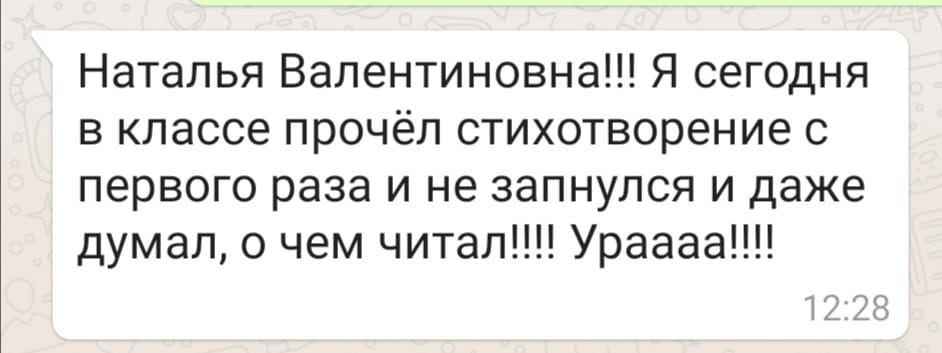 